Title AuthorAddressAbstract: Keywords: Reference to this paper should be made as follows: Author. (xxxx) ‘Title’, Int. J. xxxxxxxxxxx xxxxxxxxxxx, Biographical notes: This paper is a revised and expanded version of a paper entitled [title] presented at [name, location and date of conference]. 1	Introduction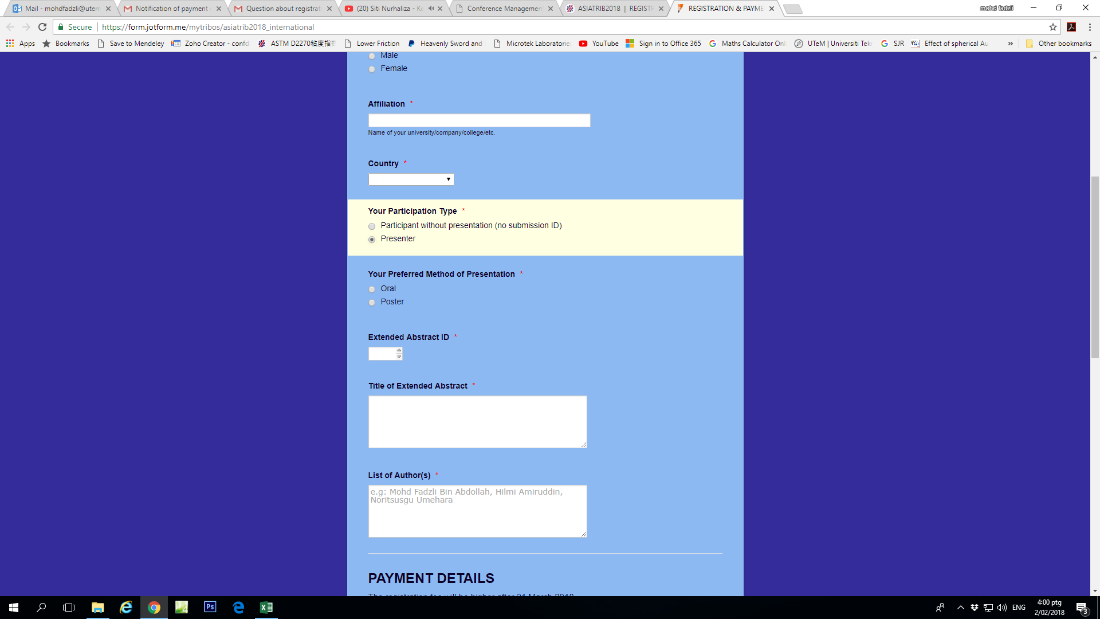 